                 Заседание   Президиума № 296Российской академии естественных наук Пер. Сивцев Вражек                                                                                                          05.02.2020г.Д.29/16                                                                                                                                14.00 час.                                                                                                                    конференц-зал, 3 этаж  ПОВЕСТКА ДНЯ                                                                                                                            Информация о деятельности РАЕН                                  О.Л. Кузнецов – президент РАЕН                                          20 мин.Доклад «Продольные электромагнитные волны в Природе и технике»                                Ю.Л. Ратис –  д.ф.- м.н., проф.                                                30  мин Доклад «Российское высшее образование вчера, сегодня, завтра».                                Ю.С. Сахаров – д.т.н., проф., советник ректората,                                зав. кафедрой университета «Дубна»                                                                                                                                   30 мин.                                                                                                                                                                          .    Разное                                                                                                   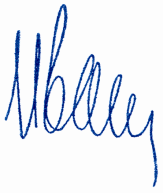 Первый вице-президент - Главный ученый секретарь РАЕН 			                                      Л.В. Иваницкая